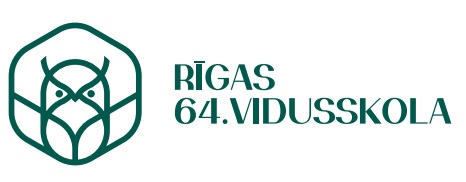 Rīgas 64. vidusskolas 
direktoram Ernestam SviklimIESNIEGUMSLūdzu uzņemt mani Rīgas 64. vidusskolas ķīniešu valodas pulciņā. _________________________________                                                      (paraksts, atšifrējums)(vārds, uzvārds)(klase)(tālrunis)Esmu bez priekšzināšanāmEsmu ar priekšzināšanāmDatums